Ceník služeb Investičního zprostředkovateleOK PROFIT a.s.OK PROFIT a.s., IČO: 05117054, sídlo: Mánesova 3014/16, 612 00 BrnoInvestiční poradenství Zákazník se zavazuje zaplatit Zprostředkovateli za poskytování Investičního poradenství odměnu ve výši, struktuře a způsobem níže uvedeným.Výnosová odměnaVýnosová odměna: X % z čistého výnosu.Výnosová odměna se počítá ke konci kalendářního pololetí vždy k 30.6. a 31.12. každého roku. Výnosová odměna se počítá z rozdílu mezi Hodnotou portfolia v den ocenění, nejvyšší Hodnotou portfolia dosaženou v minulosti ke konci kalendářního pololetí a součtem všech vkladů a výběrů Klienta od posledního ocenění. Výnosová odměna je splatná na základě daňového dokladu vystaveného Zprostředkovatelem. V případě ukončení Smlouvy o investičním poradenství mezi Zprostředkovatelem a Zákazníkem bude Výnosová odměna vyúčtována do 90 dnů od ukončení spolupráce. Výpočet Hodnoty portfolia. Hodnota portfolia se vypočte jako součet hodnot jednotlivých pozic (jednotlivých Investičních nástrojů, zařazených do Zákazníkova portfolia) a výnosů (úroků, dividend), které Klient obdržel v souvislosti s investičními službami Zprostředkovatele. Hodnota pozic v jiné měně, než CZK se přepočte dle devizového kurzu ČNB.DPHPokud není stanoveno jinak, bude k odměně za poskytování Investičního poradenství připočtena DPH dle platné legislativy.Pokud není stanoveno jinak, v případě poskytování Investičního poradenství Zprostředkovatel současně neuplatňuje odměnu za službu přijímání a předávání pokynů v podobě podílu na vstupním poplatku, ale pouze odměnu v podobě podílu na manažerském poplatku. Výše podílu na manažerského poplatku je stanovena v rámci článku 2 tohoto Ceníku.Zprostředkování obchodů s Investičními nástroji Zprostředkování obchodů s investičními cennými papíry (dluhopisy)V případě zprostředkování nákupu dluhopisů činí odměna Zprostředkovatele jednorázově 1 % až 5 % a/nebo 0,2 % až 0,4 % ročně z objemu Zákazníkem investovaných prostředků.Zprostředkování obchodů s cennými papíry kolektivního investování Vstupní poplatekOdměna za investiční službu přijímání a předávání pokynů poskytnutou Zprostředkovatelem včetně souvisejících nákladů je standardně součástí poplatků placených zákazníkem Finanční instituci. Poplatky příslušné Finanční instituce jsou stanoveny v ceníku Finanční instituce, který je součástí smluvní dokumentace uzavřené mezi zákazníkem a Finanční institucí. V souvislosti s tímto Zprostředkovatel uvádí, že v případě vstupního poplatku placeného zákazníkem Finanční institucí činí odměna Zprostředkovatele standardně 90 % až 100 % ze vstupního poplatku. Manažerský poplatek  V případě poplatku za správu, tzv. manažerského poplatku, resp. servisního či udržovacího poplatku (dále jen „manažerský poplatek“) odměna Zprostředkovatele standardně dosahuje 15 % až 40 % z manažerského poplatku.Přesná výše odměny Zprostředkovatele za službu přijímání a předávání pokynů se též odvíjí od objemu peněžních prostředků spravovaných příslušnou Finanční institucí, které byly zákazníky zainvestovány na základě akviziční činnosti Zprostředkovatele, a typem investičního nástroje, který je zákazníkem nakupován. Závěrečná ustanovení  Termíny obsažené v Ceníku služeb označené velkými počátečními písmeny jsou definovány ve VOP.Všechny poplatky jsou splatné na bankovní účet Zprostředkovatele uvedený ve Smlouvě, pokud není mezi Zákazníkem a Zprostředkovatelem dohodnuto jinak.Smluvní strany si mohou dohodnout jinou výši provize či poplatku, než je uvedena v Ceníku služeb a způsoby jejich úhrady.Odměna je hrazena v korunách českých, pokud se smluvní strany nedohodnou jinak. Tento Ceník služeb je platný a účinný od 3.1.2018 do odvolání a nahrazuje veškeré předchozí Ceníky. O změnách v Ceníku služeb bude Zákazník informován v listinné podobě nebo elektronickou poštou na emailovou adresu Zákazníka. V Brně 14. února 2018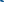 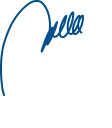 Oskar Michl, člen správní rady OK PROFIT a.s.